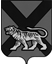 ТЕРРИТОРИАЛЬНАЯ ИЗБИРАТЕЛЬНАЯ КОМИССИЯ ГОРОДА СПАССКА-ДАЛЬНЕГОР Е Ш Е Н И Е19.11.2015			         г. Спасск-Дальний			    № 491/128В соответствии с пунктом 8 статьи 50 Федерального закона от 12 июня 2002 года № 67-ФЗ «Об основных гарантиях избирательных прав и права на участие в референдуме граждан Российской Федерации» и на основании ст. 56 Избирательного кодекса Приморского края территориальная избирательная комиссия города Спасск-ДальнийРЕШИЛА:1. Утвердить формы учета объемов и стоимости эфирного времени и печатной площади:сводные сведения об объемах и стоимости бесплатно предоставленного эфирного времени зарегистрированным кандидатам в период избирательной кампании по досрочным выборам депутатов Думы городского округа Спасск-Дальний седьмого созыва (приложение № 1);сводные сведения об объемах и стоимости платно предоставленного эфирного времени зарегистрированным кандидатам в период избирательной кампании по досрочным выборам депутатов Думы городского округа Спасск-Дальний седьмого созыва (приложение № 2);сводные сведения об объемах и стоимости бесплатно предоставленных печатных площадей зарегистрированным кандидатам в период избирательной кампании по досрочным выборам депутатов Думы городского округа Спасск-Дальний седьмого созыва (приложение № 3);сводные сведения об объемах и стоимости платно предоставленных печатных площадей зарегистрированным кандидатам в период избирательной кампании по досрочным выборам депутатов Думы городского округа Спасск-Дальний седьмого созыва (приложение № 4).2. Организациям телерадиовещания и редакциям периодических печатных изданий (независимо от форм собственности), предоставившим зарегистрированным кандидатам при проведении досрочных выборов депутатов Думы городского округа Спасск-Дальний седьмого созыва соответственно бесплатное или платное эфирное время и бесплатную или платную печатную площадь, вести отдельный учет их объема и стоимости в соответствии с формами, приведенными в приложении и представлять данные этого учета в территориальную избирательную комиссию города Спасска-Дальнего не позднее чем через десять дней со дня голосования.  Разместить настоящее решение на официальном сайте городского округа Спасск-Дальний в разделе «ТИК» в информационно-коммуникационной сети Интернет.Председатель комиссии                                                                С.А. ЧеревиковаСекретарь  комиссии                                                                     Е.Г. БондаренкоСВОДНЫЕ СВЕДЕНИЯоб объемах и стоимости бесплатно предоставленного эфирного времени _________________________________________________                                                                                                                                                                                                           (наименование организации телерадиовещания)зарегистрированным кандидатам в период избирательной кампании по досрочным выборам депутатов Думы городского округа Спасск-Дальний седьмого созываПо состоянию на «_____» ________________ 20 ____ годаРуководитель организации телерадиовещания                                                                                                   __________________________________________                                                                                                                                                                                                      (инициалы, фамилия, подпись, дата)Главный бухгалтер                                                                                                                                                 __________________________________________                                                                                                                                                                                             (инициалы, фамилия, подпись, дата)МП_____________________________________________*- Виды предвыборной агатации: выступление, интервью, пресс-конференция, «горячая линия», дебаты, «круглый стол», политическая реклама и другиеСВОДНЫЕ СВЕДЕНИЯоб объемах и стоимости платного предоставленного эфирного времени _________________________________________________                                                                                                                                                                                                           (наименование организации телерадиовещания)зарегистрированным кандидатам в период избирательной кампании по досрочным выборам депутатов Думы городского округа Спасск-Дальний седьмого созываПо состоянию на «_____» ________________ 20 ____ годаРуководитель организации телерадиовещания                                                                                                   __________________________________________                                                                                                                                                                                                      (инициалы, фамилия, подпись, дата)Главный бухгалтер                                                                                                                                                 __________________________________________                                                                                                                                                                                             (инициалы, фамилия, подпись, дата)МП_____________________________________________*- Виды предвыборной агатации: выступление, интервью, пресс-конференция, «горячая линия», дебаты, «круглый стол», политическая реклама и другиеСВОДНЫЕ СВЕДЕНИЯоб объемах и стоимости бесплатно предоставленных печатных площадей _________________________________________________                                                                                                                                                                                                     (наименование редакции периодического печатного издания)зарегистрированным кандидатам в период избирательной кампании по досрочным выборам депутатов Думы городского округа Спасск-Дальний седьмого созываПо состоянию на «_____» ________________ 20 ____ годаРуководитель редакции                                                                                                                                          __________________________________________                                                                                                                                                                                                      (инициалы, фамилия, подпись, дата)Главный бухгалтер                                                                                                                                                 __________________________________________                                                                                                                                                                                             (инициалы, фамилия, подпись, дата)МПСВОДНЫЕ СВЕДЕНИЯоб объемах и стоимости платно предоставленных печатных площадей_________________________________________________                                                                                                                                                                                              (наименование редакции периодического печатного издания)зарегистрированным кандидатам в период избирательной кампании по досрочным выборам депутатов Думы городского округа Спасск-Дальний седьмого созываПо состоянию на «_____» ________________ 20 ____ годаРуководитель редакции                                                                                                                                          __________________________________________                                                                                                                                                                                                      (инициалы, фамилия, подпись, дата)Главный бухгалтер                                                                                                                                                 __________________________________________                                                                                                                                                                                             (инициалы, фамилия, подпись, дата)МПОб утверждении форм учета объемов и стоимости эфирного времени и печатной площади, предоставленных для проведения предвыборной агитации зарегистрированным кандидатам при проведении досрочных выборов депутатов Думы городского округа Спасск-Дальний седьмого созыва, назначенных на 20 декабря 2015 годаПриложение № 1к решению территориальной избирательной комиссии города Спасска-Дальнегоот 19.11.2015 № 491/128№ п/пФИО зарегистрированного кандидатаФорма участия в предвыборной агитации (вид предвыборной агитации)*Дата и время выхода в эфирОбъем предоставленного времени согласно жеребьевке, мин, сек.Объем фактически предоставленного эфирного времени, мин, сек.Стоимость фактически предоставленного эфирного времени, руб.Договор, дата заключения договора, номер12345678Итого (по каждому зарегистрированному кандидату)Итого (по каждому зарегистрированному кандидату)*********ВсегоВсего*********Приложение № 2к решению территориальной избирательной комиссии города Спасска-Дальнегоот 19.11.2015 № 491/128№ п/пФИО зарегистрированного кандидатаФорма участия в предвыборной агитации (вид предвыборной агитации)*Дата и время выхода в эфир Фактически предоставленное эфирное время Фактически предоставленное эфирное времяСумма оплаты, руб.Наименование плательщика, его банковские реквизиты Документ, подтверждающий оплату (номер и дата платежного поручения)Основания платежа (договор, счет)№ п/пФИО зарегистрированного кандидатаФорма участия в предвыборной агитации (вид предвыборной агитации)*Дата и время выхода в эфиробъем, мин, сек.стоимость, руб.Сумма оплаты, руб.Наименование плательщика, его банковские реквизиты Документ, подтверждающий оплату (номер и дата платежного поручения)Основания платежа (договор, счет)12345678910Итого (по каждому зарегистрированному кандидату)Итого (по каждому зарегистрированному кандидату)***************ВсегоВсего***************Приложение № 3к решению территориальной избирательной комиссии города Спасска-Дальнегоот 19.11.2015 № 491/128№ п/пФИО зарегистрированного кандидатаДата опубликования предвыборного материала и номер печатного изданияназвание предвыборного агитационного материалаОбъем  печатной площади, предоставленной в соответствии с жеребьевкой, кв .смОбъем фактически предоставленной печатной площади, кв. смСтоимость фактически предоставленной печатной площади, руб.Договор, дата заключения договора12345678Итого (по каждому зарегистрированному кандидату)Итого (по каждому зарегистрированному кандидату)*********ВсегоВсего*********Приложение № 4к решению территориальной избирательной комиссии города Спасска-Дальнегоот 19.11.2015 № 491/128№ п/пФИО зарегистрированного кандидатаДата опубликования предвыборного агитационного материала и номер тиражаНазвание предвыборного агитационного материала Фактически предоставленные печатные площади Фактически предоставленные печатные площадиСумма оплаты, руб.Наименование плательщика, его банковские реквизиты Документ, подтверждающий оплату (номер и дата платежного поручения)Основания платежа (договор, счет)№ п/пФИО зарегистрированного кандидатаДата опубликования предвыборного агитационного материала и номер тиражаНазвание предвыборного агитационного материалаобъем, кв. см.стоимость, руб.Сумма оплаты, руб.Наименование плательщика, его банковские реквизиты Документ, подтверждающий оплату (номер и дата платежного поручения)Основания платежа (договор, счет)12345678910Итого (по каждому зарегистрированному кандидату)Итого (по каждому зарегистрированному кандидату)***************ВсегоВсего***************